МедсестраИстория профессииЕсли говорить непосредственно об профессиональном уходе женщин за больными, то такое служение милосердия возникло в 11-ом веке, когда начали появляться в Западной Европе специальные общины, в которых женщины и девушки ухаживали за больными. А в 13-ом веке появился первый госпиталь, где женщины ухаживали за подкидышами и сиротами. Основала его Елизавета Тюрингенская, поэтому всех, кто работал в этом госпитале, начали называть общиной "елизаветинок". Вначале они ухаживали только за больными женщинами, а когда возникали военные конфликты, то и за ранеными мужчинами. Потом появились "иоанитки" и "госпитальерки", которые в госпиталях ухаживали за ранеными и больными. Особенно большое внимание они уделяли больным проказой. А первая община сестер милосердия появилась во Франции. Это случилось в начале 17-го века. И только в 1641 году возникла первая школа для обучения сестер милосердия. Особенно много в этом деле сделали монахини различных монастырей.Медсестра является незаменимым помощником любого врача, его правой рукой. На её плечи ложится вся организационная составляющая работы в больнице. Следует учитывать, что выпускникам данной специальности не разрешается самостоятельно определять ход лечения, выписывать лекарства и делать прочие назначения.Тем не менее, полученных навыков будет достаточно для определения и диагностики различных заболеваний, оказания первой медицинской помощи.Медсестра должна уметь измерять давление, делать уколы и ставить капельницы, проводить другие медицинские процедуры (промывания, полоскания и так далее).Медсестра районной поликлиники выполняет в основном работу секретаря-помощника при враче.выписывает справки, рецепты для аптек,направления на анализы и обследования;заполняет амбулаторные карты.В обязанности медицинской сестры в отделении стационара входит больше пунктов.делает уколыизмеряет давление,выдаёт больным лекарства,оказывает первую помощь до прихода врача в случае наступления обострений.Она также следит за санитарным состоянием палат и режимом больных, соблюдением в отделении предписанного врачом распорядка.Медсёстры, работающие в больницах стационара, также часто выполняют работу ассистента хирурга во время операций: подают врачу инструменты и перевязочные материалы; готовят их к работе и убирают их после операций; помогают работать с больным.Кроме перечисленных выше мест, медсёстры могут также работать в домах престарелых, приютах, домах инвалидов. Незаменима медсестра везде, где есть свой медпункт: на производстве, в школах и детских садах.Где получить профессию медсестрыОдним из обязательных требований ко всем, кто желает получить образование по этому профилю, является способность сочувствовать и желание помогать людям, иначе ежедневное выполнение входящих в компетенцию медсестры обязанностей станет обузой и не принесёт никакой радости.Профессия «медсестра» может быть получена в специализированных училищах, техникумах и колледжах, иногда допустимо получение её на годичных или двухгодичных курсах.Студенты этого профиля изучают медицину не так глубоко, как будущие врачи, но и обучение длится гораздо меньше.Плюсы и минусы профессии медсестрыК минусам этой профессии можно отнести: ночные дежурства, которые часто припадают на праздники; низкая заработная плата; стрессовые ситуации в медицинских учреждениях; непосильные физические нагрузки; опасность заразиться опасной инфекционной болезнью; неблагодарность со стороны пациентов.К плюсам относится: возможность получить и врачебное образование; осознание того, что медсестра участвует в спасении жизни людей; благодарность выздоровевших пациентов; опытная медсестра может быстрее найти работу и дополнительный заработок.С уверенностью можно сказать, что для женщины — это самая востребованная и престижная профессия.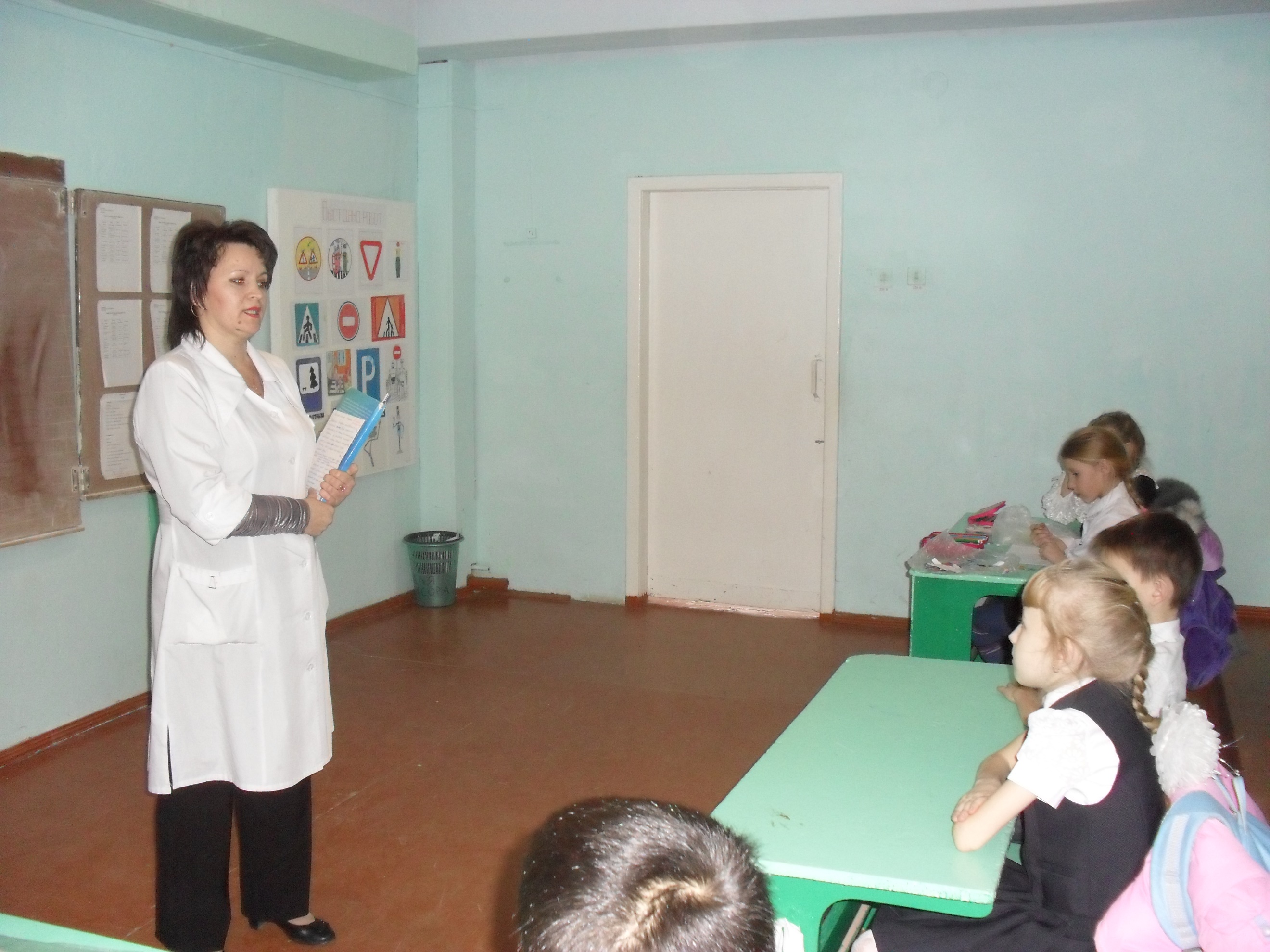 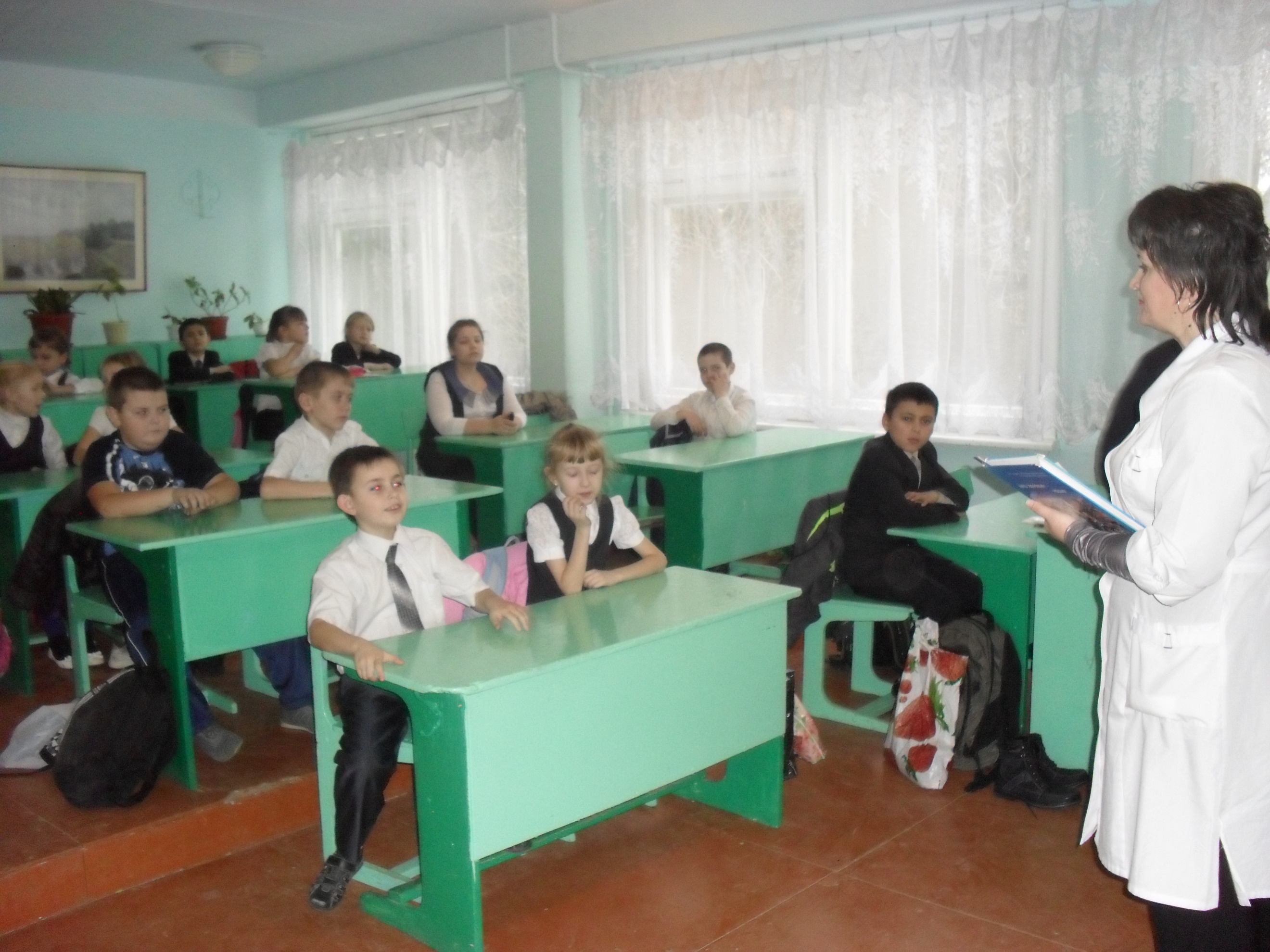 